Zał. nr 1
Formularz zgłoszeniowy 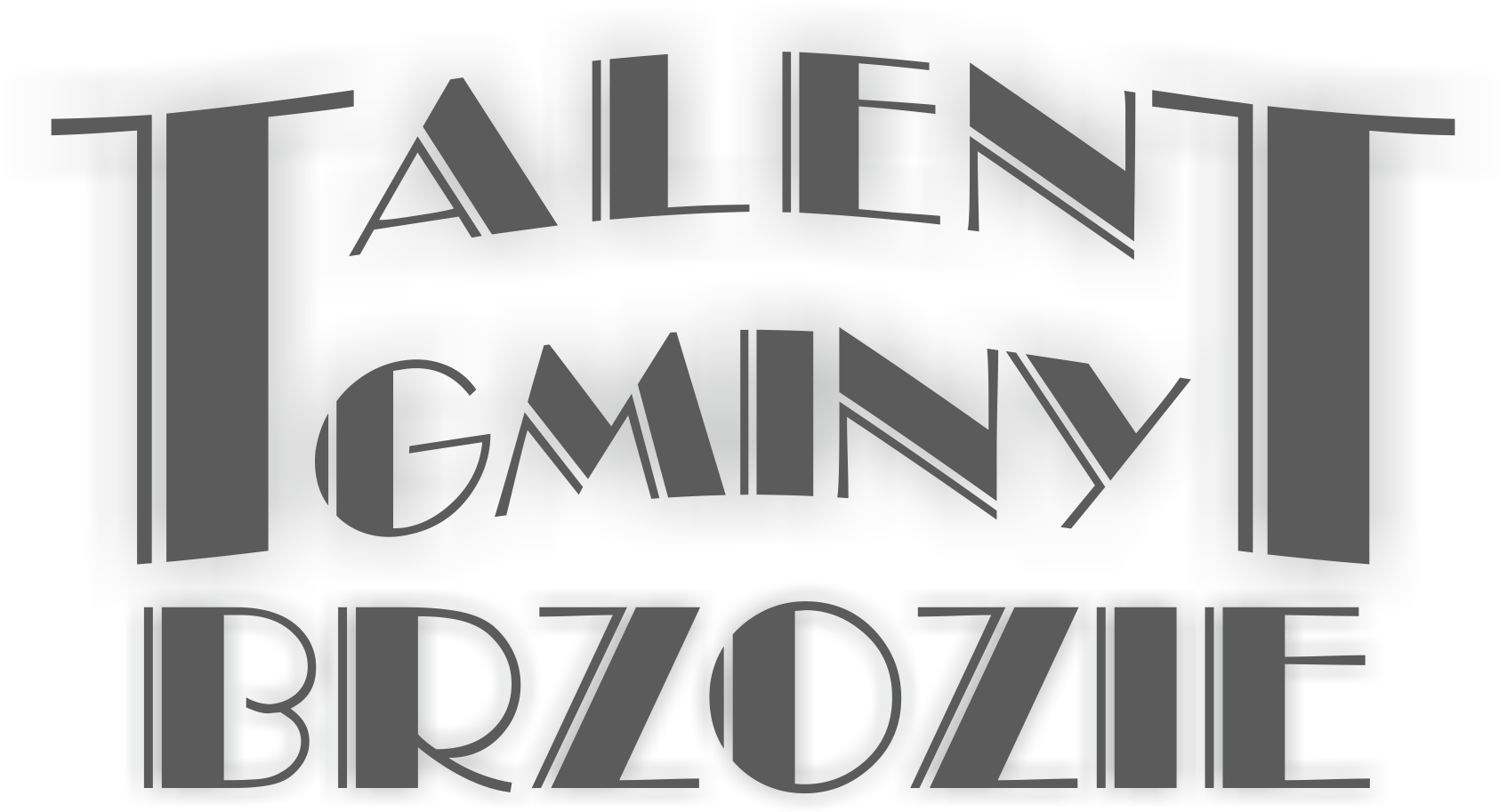 Imię i nazwisko osoby lub nazwa zespołu oraz dane kontaktowe………………………………………………………………………………………………………………………………………………………………………………………………………………………………………………………………………………………………………………………………………………KategoriaWybierz jedną kategorięNaukaSportKulturaDziałalność społecznaUzasadnienie zgłoszenia…………………………………………………………………………………………………………………………………………………………………………………………………………………………………………………………………………………………………………………………….………………..…………………………………………………………………………………………………………………………………………………………………………………………………………………………………………………………………………………………………………………………….………………..…………………………………………………………………………………………………………………………………………………………………………………………………………………………………………………………………………………………………………………………………………………………………………………………………………………………………………………………………………………………………….……………….. Do formularza złączam oświadczenie o zgodzie na przetwarzanie danych osobowych...................................................miejscowość, data.............................................czytelny podpis uczestnika lub jego rodziców w przypadku, gdy uczestnik jest niepełnoletni